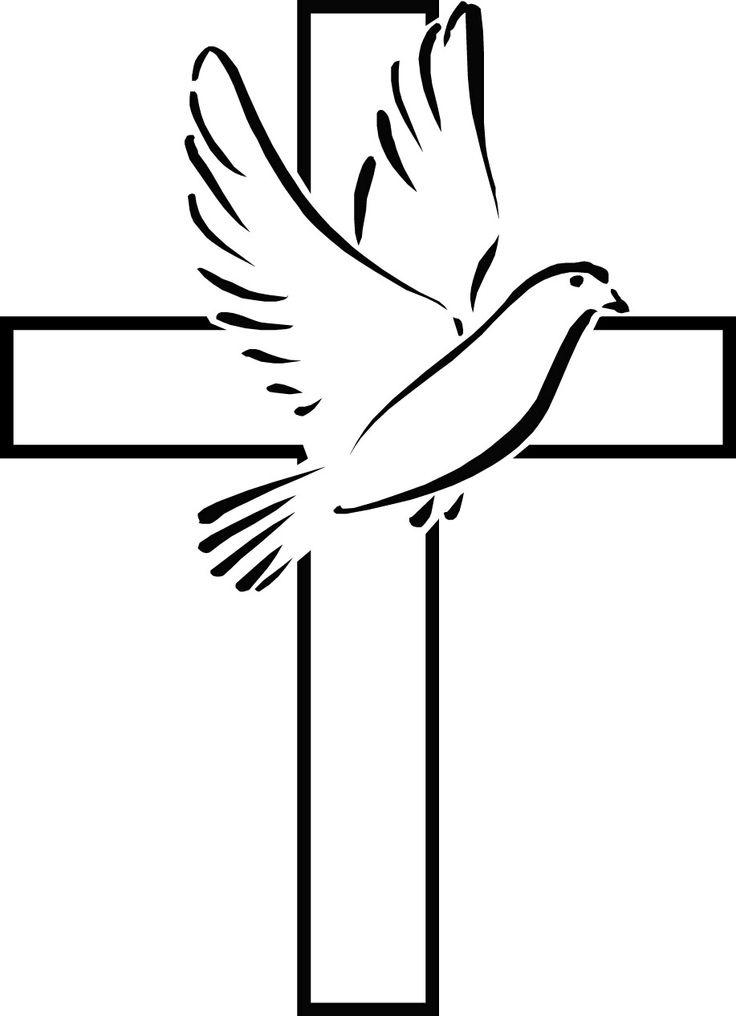 Newsletter for June 201701609 773346Mission and Ministry and its place in our communities!Mission and Ministry should be at the forefront of our thinking as we come to the end of this Easter Season and begin to look forward to the long season of growth within the church which takes us from the feast of Pentecost right through to Advent. It is fitting that we recognise the gift of the Holy Spirit of God sent to us through and in Jesus on 4th June, at this service we recognise the beginning of the formation of the Christian Community of which we are now a part. The role of Mission from the very first feast of Pentecost was one of great expectations. Those within the Church were so filled with the presence of God’s power that they were to become willing Ambassadors for Jesus and go forth to make new followers to add to their number.   Today that self- same power resides within us, but we seem to have lost some of its drive and vibrancy. Perhaps it’s because so many of us within the Church are growing older and are at times a little battle weary! Yet in reality that should be acting as the catalyst for greater action rather than being seen as an excuse to give up and do nothing. Mission is not just about being an example to others in the hope that they will seek to be like us and as a result come to Church like us, it is far greater than that. Mission is about being so filled with the power of the Spirit that we create the atmosphere needed in our very visual and technological age to be able to take others with us into something which is different and engaging, which is filled with the love of the Lord Jesus, which speaks powerfully to the World of an alternative way in which to live. This action, this vibrancy, this love of the Lord Jesus is what we need to show forth to others that they will be queuing at the doors desperate to be a part of something which is so powerful and filled with life and love. Mission therefore goes hand in hand with Ministry, and that Ministry of the Church is a call to every Disciple of Jesus today! Ministry has often been seen to be that which is done for us by Clerics of the Church. Priests have always been and will remain those who are called upon to pray for and lead the spiritual life of the community. Discipleship however is not the Priestly Role today, rather that is every member’s responsibility. That is why I am about to re-start the Mission and Ministry Forum meetings at the Rectory. Are you fired up for Jesus! Well if you are not you should be!Come and join us to develop our Mission and Ministry Strategy and to seek to grow our Churches both spiritually and numerically.The next meeting will be at the Rectory in Ainderby on Monday 5th June, 7.30pm – 9pmThis is the day after the feast of Pentecost, so come to Church on the Sunday be fired up by Jesus then come to our meeting to find new ways to move forward so that our Church may grow and continue to flourish.CliveDeanery Synod Representative -  the Annual Parochial Church Meeting was held successfully but sadly there were no nominations received for the two positions of Deanery Synod Representative.  It is important in these times of change that the voice of the Parish is heard and the Deanery Synod is the place where influence can be achieved.  If you are interested in one of these positions and would like further information please contact Derek Sharpe on 01609 771031.Benefice Evensong -  6.30pm on Sunday 11th June at St Helen’s Church Ainderby Steeple.Ainderby Steeple – 100 club – May Winners 1st prize C Martin (24), 2nd prize L Ingram (23)The Great Get Together (in honour of Jo Cox) on Sunday June 18th Ainderby Steeple is planning a Big Picnic on the green from 1pm. Bring along picnics, wine, bubbly, tables, chairs, picnic rugs, bats and balls, wellies for welly-wanging, children's games.......whatever takes your fancy. Unfortunately, if it is wet the event will not take place.Saturday the 22nd of July 9am-12noon in the lower town hall Northallerton, as well as refreshments including Bacon butties we will have a cake stall, second hand books, bric-a-brac and a tombola. If you would like to help in any way either with donations for the stalls or on the day please contact either Christine or Fiona at church or on the usual numbers.From the Registers: Baptism: 	Robert Philip Garlick 7th May at Kirby Wiske                                			Elisabeth Catherine Gilpin 7th May at Ainderby                                			Emma Rose Chapman 28th May at Yafforth  Funerals: 	Margaret Shaw 25th May at Kirby Wiske  			  Weddings: 	Robert Mcdougal and Amy Terry 20th May at Ainderby                                			Gary Lynch and Katy Binks 27th May at AinderbyBirds of Ainderby & Morton - Nick Morgan will give a talk on the birds of the parish at Morton-on-Swale village hall at 7.00pm on 21st June. Entry £4 to include refreshments. Monies raised will help fund Frank Morgan's charity work in Moldova.Young at Heart social afternoon   22nd June in the village hall - cards, games, coffee/tea and chat. 2pm - 4pmVillage play ground – congratulations to all involved in the Family day at the village playground on May 21st, it was a huge success with lots of families and children enjoying the new space.Events at the Village Hall: Details of all regular groups/classes on the notice boards at the Village Hall and ‘ex-Post Office’ and on the website www.lowerswalechurches.co.uk

National Gardens Open Weekend will be held at Sion Hill Hall on Saturday 24th and Sunday 25th June 11 am- 4.30 pm. Refreshments, a tombola and a book barn will raise money for St. John the Baptist church roof repair fund and stalls will support the village hall.Village Hall Summer Events for your diary: on Sunday 6th August, we hope you will join us on an afternoon hike to the Buck Inn at Maunby followed by a barbeque at Glebe Farm, Kirby Wiske, on Sunday 27th August, by kind invitation of John & Jill Elvidge an afternoon of live jazz in the Rectory gardens.   Proceeds for village hall funds. Committee next meets on Thursday, 13th July,7pm.Local History Group will meet on Tuesday 13th June at 7pm in the village hall. We shall continue to discuss the ways church and village can prepare a history trail to support the heritage lottery bid.Parish Council will meet on Tuesday 6th June at 7.30 pm in the village hall.Rota - Sidesmen: 4th June 9.30 am   Mrs M Dale                    Flowers: Mrs B Colthup                              18th June 9.30 am  Mrs M Dale                   Cleaning: Mrs J Taylor & Mrs G Green
Sidesmen - 11th June 9.30am Mr P Hill-WalkerMethodist Rota:    4th June, Mr J Stevenson  11th,@ Romanby  18th, Revd G Bruce 25th, Revd K Carveley If anyone is willing to donate time or money towards the upkeep of the churchyard please speak with Chris Riley.Sunday 4th June					Pentecost					RedKirby Wiske (Clive)					9.30am 	Holy CommunionAinderby Steeple (Clive)				11.00am	Holy CommunionReadings						Acts ch2 v1-21, John ch20 v19-23Sunday 11th June	Trinity Sunday	    			GreenMaunby (Clive)	9.30am 	Holy CommunionAinderby Steeple (Clive)	11.00am    	Holy CommunionReadings                                                      	2 Corinthians Ch13 v11-end, Matthew Ch28 v16-endAinderby Steeple					 6.30pm BCP Benefice EvensongSunday 18th June	Trinity 1					GreenKirby Wiske (Paul)	9.30am   	Morning PrayerAinderby Steeple (Joan & Clive)	11.00am    	All Age WorshipReadings						 Romans Ch5 v1-8, Matthew Ch9 v35 to Ch10 v8Sunday 25th June					Trinity 2					GreenYafforth (Ann)					9.30am	Holy CommunionAinderby Steeple (Ann)				11.00am	Holy CommunionReadings						Romans Ch6 1b-11, Matthew Ch10 v24-39Sunday 2nd July					Trinity 3					GreenKirby Wiske (Ann)					9.30am 	Holy CommunionAinderby Steeple (Paul)				11.00am	Morning PrayerReadings						Romans Ch6 v12-end, Matthew Ch10 v40-endDate Little AcornsBusy BeesGroovers and ShakersTrendy Teens08/06/174-5pm6.15-8pm15/06/176.30-8.30pm22/06/174-5pm6.15-8pm29/06/176.30-8.30pm06/07/174-5pm6.15-8pm13/07/176.15-8pm6.15-8pm6.15-8pm